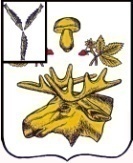 СОБРАНИЕБАЗАРНО-КАРАБУЛАКСКОГО МУНИЦИПАЛЬНОГО РАЙОНА САРАТОВСКОЙ ОБЛАСТИРЕШЕНИЕ     «29» ноября 2022 года						                                              №  292Руководствуясь Земельным кодексом РФ от 25.10.2001г. № 136-ФЗ, в соответствии ст. 10 Федерального закона от 13.07.2015г. № 218-ФЗ «О государственной регистрации недвижимости», Федеральным законом от 23.06.2014 г. № 171-ФЗ «О внесении изменений в Земельный кодекс РФ и отдельные законодательные акты РФ», п.20 ч.1 с.14  Федерального закона от 06.10.2003г. № 131-ФЗ «Об общих принципах организации местного самоуправления в Российской Федерации», руководствуясь Уставом Базарно-Карабулакского муниципального района, Собрание Базарно-Карабулакского муниципального районаРЕШИЛО:1. Внести в Правила землепользования и застройки территории Свободинского муниципального образования Базарно-Карабулакского муниципального района Саратовской области следующие дополнения:Ж-1 – Зона застройки малоэтажными жилыми домами.Зона застройки малоэтажными жилыми домами Ж-1 выделена для обеспечения правовых условий формирования жилых районов из отдельно стоящих жилых домов усадебного типа с возможностью ведения личного подсобного хозяйства, блокированных односемейных домов с участками, а также с минимально разрешенным набором услуг местного значения.Предельные параметры земельных участков и разрешенного строительства: минимальная (максимальная) площадь земельных участков – 300-;минимальная (максимальная) ширина земельных участков вдоль фронта улицы (проезда) – 16-;максимальное количество этажей зданий – 3; максимальная высота зданий от уровня земли до верха перекрытия последнего этажа – ; максимальный процент застройки участка – 60%;минимальный отступ строений от передней границы участка (в случае, если иной показатель не установлен линией регулирования застройки) – ;минимальный отступ от границ соседнего участка до жилого дома – ; минимальный отступ от границ соседнего участка до вспомогательных строений (бани, гаражи и др.) – ; минимальный отступ от жилого дома до построек для содержания и разведения домашнего скота и птицы – ; требования к ограждению земельных участков: ограждения со стороны улиц должны выполняться в соответствии с требованиями, утвержденными органами местного самоуправления и согласованными органом, уполномоченным в области архитектуры и градостроительства; высота ограждения земельных участков должна быть не более ; ограждения между смежными земельными участками должны быть проветриваемыми на высоту не менее 0,3 м от уровня земли; характер ограждения и его высота со стороны улиц должны быть единообразными как минимум на протяжении одного квартала с обеих сторон улицы. При размещении строений должны соблюдаться нормативные противопожарные расстояния между постройками, расположенными на соседних земельных участках. Допускается блокировка хозяйственных построек на смежных земельных участках по взаимному согласию их собственников, а также блокировка хозяйственных построек к основному строению.      Внести в « Предельные параметры земельных участков и разрешенного строительства»  следующие виды разрешенного строительства : −      минимальная (максимальная) площадь земельных участков для отдельно стоящих хозяйственных блоков, гаражей для хранения автомобилей связанных с проживанием граждан – 20-300 м2;           2. Контроль  исполнения  настоящего решения возложить на секретаря Собрания Базарно-Карабулакского муниципального района Н.А. Крупнову.     3.Настоящее решение вступает в силу со дня его официального  опубликования на официальном сайте администрации Базарно-Карабулакского муниципального района в сети Интернет https://admbk.ru/ Председатель Собрания                                                                                                             муниципального района                                                                                    Л.П. КомароваГлава муниципального района                                                                        О.А. ЧумбаевО внесении дополнений в решение Собрания Базарно-Карабулакского муниципального района Саратовской области от 29.07.2019 г. № 74 «Об утверждении Правил землепользования и застройки территории Свободинского  муниципального образования Базарно– Карабулакского муниципального района саратовской области»